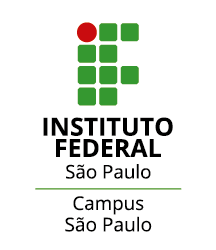 EDITAL Nº SPO.054, DE 31 DE AGOSTO DE 2023PROCESSO SELETIVO PARA DISCENTES PARA O PROGRAMA DE PÓS-GRADUAÇÃO STRICTO SENSU MESTRADO PROFISSIONAL EM ENSINO DE CIÊNCIAS E MATEMÁTICA ANEXO IV   DECLARAÇÃO DE INSCRIÇÃO CONDICIONALEu, __________________________________________________________________________, CPF nº _______________________, RG nº: ________________________, UF emissor: ________,Data de nascimento: __________________________ Endereço: ______________________________________________________________________________________________________________________________________________________________________________________ Número: __________ Complemento: ________________ Bairro: _________________________Cidade: ___________________________________ Estado: ______________________________CEP: ___________________ Telefone: _____________________ Celular: __________________E-mail: _______________________________________________________________________.OBSERVAÇÃO: O(A) candidato(a) não pode informar como e-mail de contato o e-mail institucional.DECLARO que estou concluindo minhas atividades de graduação e me comprometo, em caso de aprovação no processo seletivo, a apresentar no ato da matrícula cópia do Diploma registrado de graduação em nível superior em curso reconhecido pelo MEC ou Atestado de Conclusão de Curso ou Certificado de Conclusão de Curso. DECLARO que estou ciente de que a falta do documento comprobatório de conclusão de curso de graduação, nos termos aqui referidos, no ato da matrícula, implicará em perda da vaga. DECLARO que estou ciente da obrigatoriedade de apresentar, ao longo do curso de especialização, o diploma registrado de graduação e estou ciente de que esse documento é condição necessária para a expedição do certificado do curso._________________________ , ______ de _________________ de 2023._____________________________________________Assinatura do(a) candidato(a)